Szanowni Państwo,Prezentujemy Państwu podstawowe informacje organizacyjne związane głównie z przemieszczaniem się podczas Konferencji.Materiały konferencyjne otrzymacie Państwo w formie elektronicznej. Wysyłamy je sukcesywnie, wraz z napływaniem od referentów. Pliki o większej objętości będą dostępne na stronie konferencji (np. prezentacje):https://www.law.umk.pl/osf/konferencje/torunski-przeglad-orzecznictwa-podatkowego/2020-2/Otrzymają też państwo wydruki całości materiałów konferencyjnych podczas rejestracji (w wersji czarno-białej). Dojazd … samochód czy pociąg?Zachęcamy Państwa bądź do przyjazdu do Torunia pociągiem, bądź też pozostawienia samochodów na cały czas trwania konferencji za szlabanem, przy Wydziale Prawa i Administracji ul. Bojarskiego 3 oraz korzystanie ze środków transportu zorganizowanych przez Organizatorów Konferencji. Będzie bardziej ekologicznie oraz sprawniej. Toruń to nie jest duże miasto, a na Starym Mieście i tak nie zaparkujecie. Dodatkowo trwa remont Mostu Józefa Piłsudskiego w Toruniu (to stary most przy Starym Mieście). Trudno nieraz dostać się samochodem w okolice Starego Miasta. Zalecamy omijać Plac Rapackiego i okolice. Nie jest to parking strzeżony, Pan Dziekan udostępnia go grzecznościowo. Szczegóły dotyczące parkowania pojazdów – zawarte zostały poniżej. Plac przy budynku Wydziału jest ogrodzony, zamknięty szlabanem – obiekt jest jednak dostępny przez całą dobę.Prosimy nie parkować bezpośrednio przed wejściem do budynku, ale przejechać na miejsca zaznaczone na mapce (za pomarańczową kreską).Uwaga: dojeżdżając do Wydziału natkniecie się Państwo (ok. 100-200 m przed Wydziałem, przy Wydziale Nauk o Ziemi – to budynek ze stylizowaną kulą ziemską nad wejściem)  na zakaz skrętu w prawo lub zakaz wjazdu (zależy od trasy). Trzeba go zignorować i jechać wbrew zakazowi, gdyż wyłączone są z niego osoby ze zgodą Kanclerza UMK, który taką zgodę wyraził już kilka lat temu. Po prawej stronie od bramy Wydziału jest domofon. Trzeba zadzwonić i poinformować, że są Państwo uczestnikami konferencji. BagażeKonferencja rozpoczyna się o godzinie 12:00 w dniu 6 marca 2020 r. Bagaże można pozostawić w szatni Wydziału Prawa i Administracji. Nie będzie tłoku, gdyż w piątek nie odbywają się praktycznie zajęcia. Zajęcia piątkowe rozpoczną się dopiero tydzień później. Po zakończeniu pierwszego dnia obrad bagaże można zabrać na wycieczkę. Będzie można je pozostawić w autobusach, które będą przez cały czas trwania atrakcji czekać na Państwa. Z niespodzianki turystycznej zostaniecie Państwo przewiezieni bezpośrednio w okolice Starego Miasta, ale autobus nie wjedzie na jego uliczki. Niestety w czasie gdy powstawało, nikt nie przewidział, że byłoby to dla nas wygodne Niespodzianka turystyczna, I dzień KonferencjiO godzinie 18:15 z przystanku „Uniwersytet” (o tym, jak tam dotrzeć, przeczytacie Państwo poniżej) – odjadą wynajęte 2 autobusy MZK i udamy się na wycieczkę.Gdzie? Niech będzie to niespodzianka, a jeżeli ktoś będzie chciał dojechać na miejsce sam, to oczywiście podamy mu adres w dniu konferencji. Dla osób, które nie dotrwają do końca ostatniego panelu pierwszego dnia Konferencji i prędzej udadzą się do hoteli celem zakwaterowania, istnieje możliwość dołączenia do pozostałej części grupy:- o godz. 18:25 z okolic przystanku „Odrodzenie” – szczegóły na załączonej poniżej mapce, bądź:- o godz. 18:30 sprzed hotelu Uniwersyteckiego (ul. Szosa Chełmińska 83A, 87-100 Toruń)Uprzejmie prosimy o punktualne przybycie na wyznaczone miejsca.Uwaga: podczas wycieczki będziemy częściowo poruszali się po niezbyt równej nawierzchni. Zwłaszcza wielbicielki wysokich obcasów zachęcamy do zabrania obuwia na zmianę. Obuwie można będzie pozostawić w autokarze. Z atrakcji turystycznej, zostaniecie Państwo odwiezieni w kilka lokalizacji, w pobliżu Starego Miasta.Planowane godziny powrotu:- 19:45 Hotel Uniwersytecki- 19:50 Aleja 700 – Lecia Toruń (przy parkingu Cinema City przy Czerwonej Drodze)- 19:55 przystanek Aleja Solidarności tzw. Jordanki - 20:00 zatoczka autobusowa na Bulwarze Filadelfijskim przed ulicą Wola Zamkowa (dla nocujących w hotelu 1231 i Spichrz).Kolacja odbywa się w Dworze Artusa od ok. 20.30, ale na pewno jadła nie zabraknie także dla tych, którzy się spóźnią.Transport ze śniadań podatkowych na KonferencjęOrganizatorzy zapewniają również transport ze Starówki, po śniadaniach podatkowych na miejsce Konferencji. Szczegóły zostały uwzględnione poniżej. Dla uczestników śniadań w hotelu 1231 oraz Spichrz został przewidziany transport z okolicy Hotelu 1231. Pozostali Uczestnicy Konferencji będą mieli możliwość wsiąść do autobusów tak, jak w zeszły roku – na przystanku przy ulicy Aleja Solidarności (zatoczka przy Centrum Kultury Jordanki).W razie problemów prosimy o kontakt:Wojciech Morawski 600 645 597 lub Marek Słupczewski 606 716 341.Uwaga: podczas śniadań, gdy będziemy w budynkach możemy nie odbierać telefonów – w kamienicach na Starym Mieście nieraz nie ma zasięgu. Z wyrazami szacunku,Organizatorzy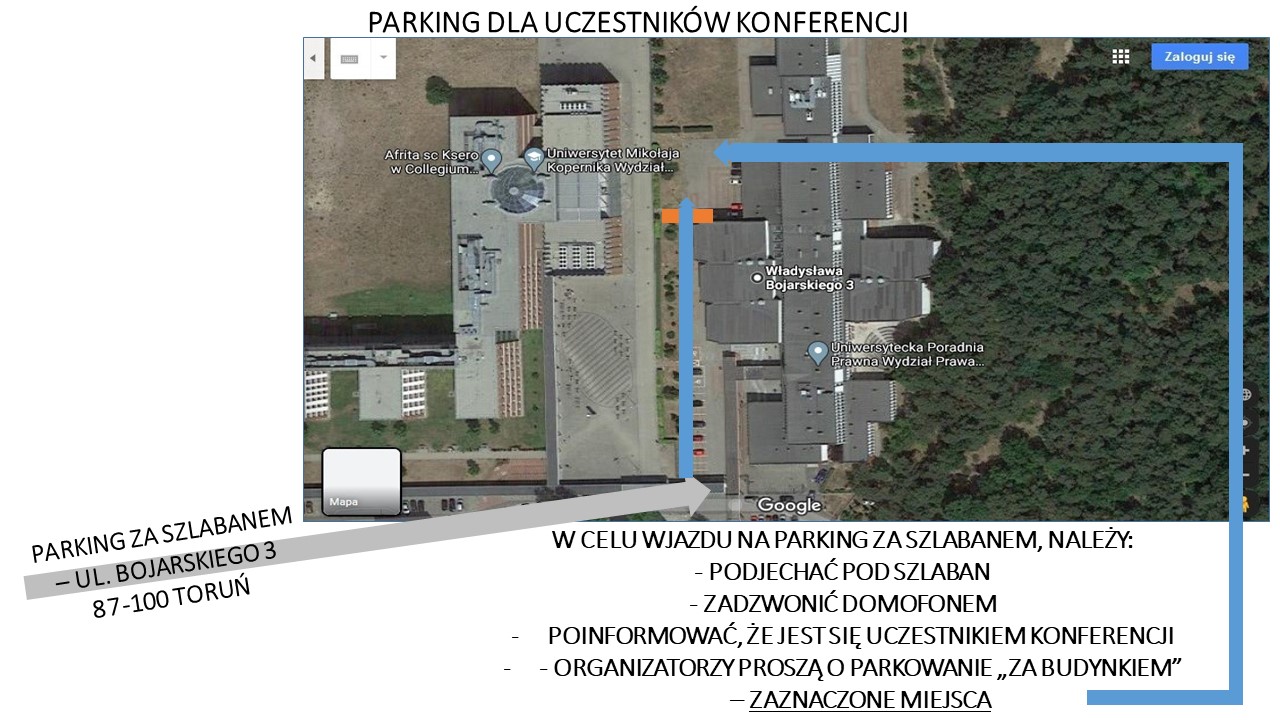 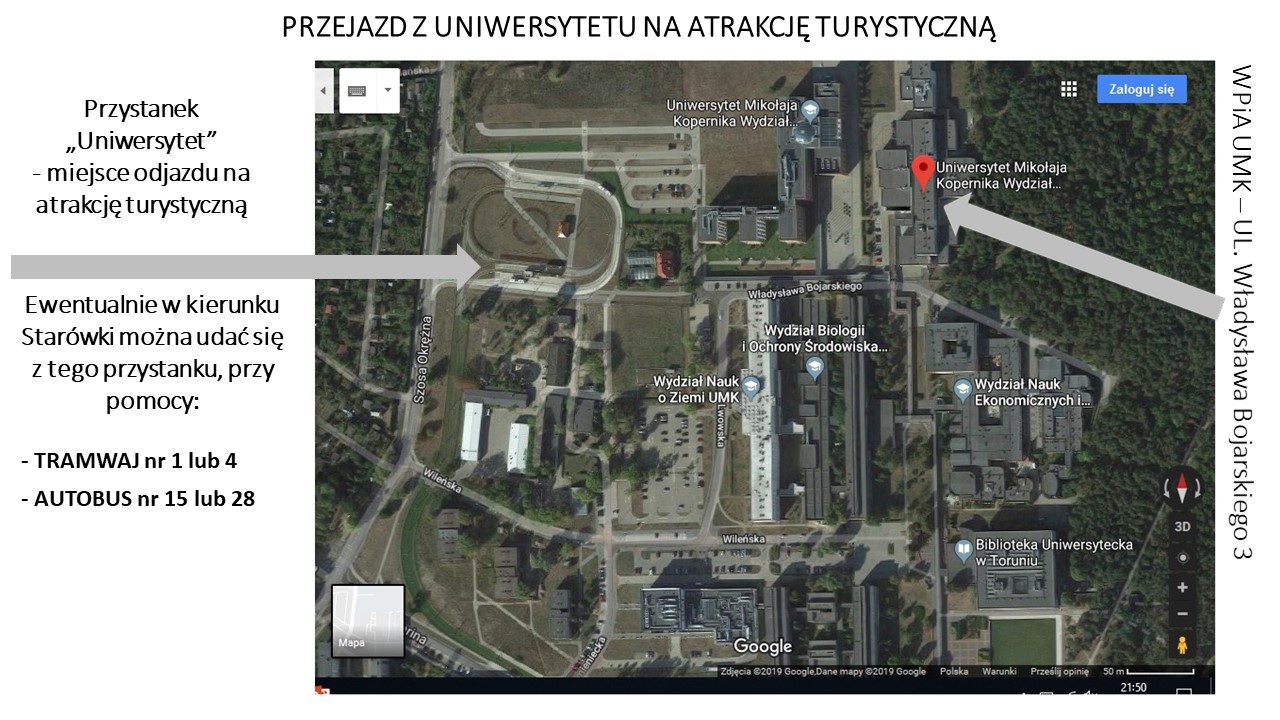 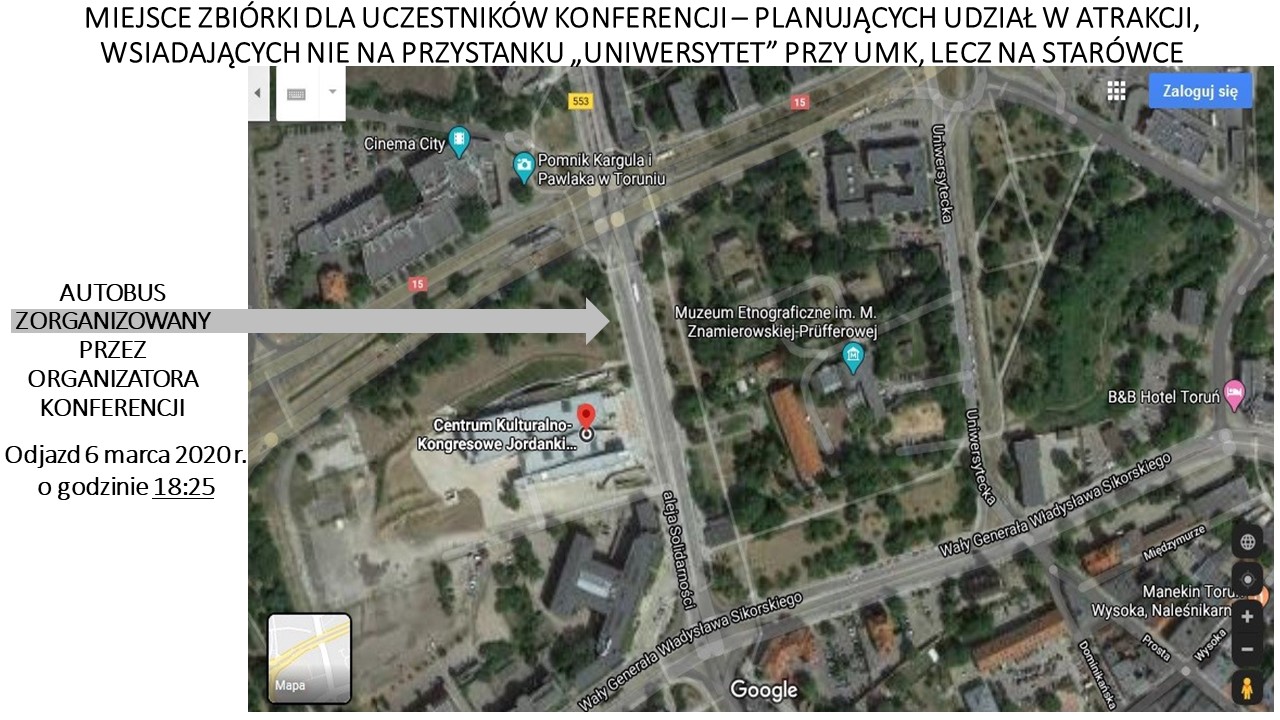 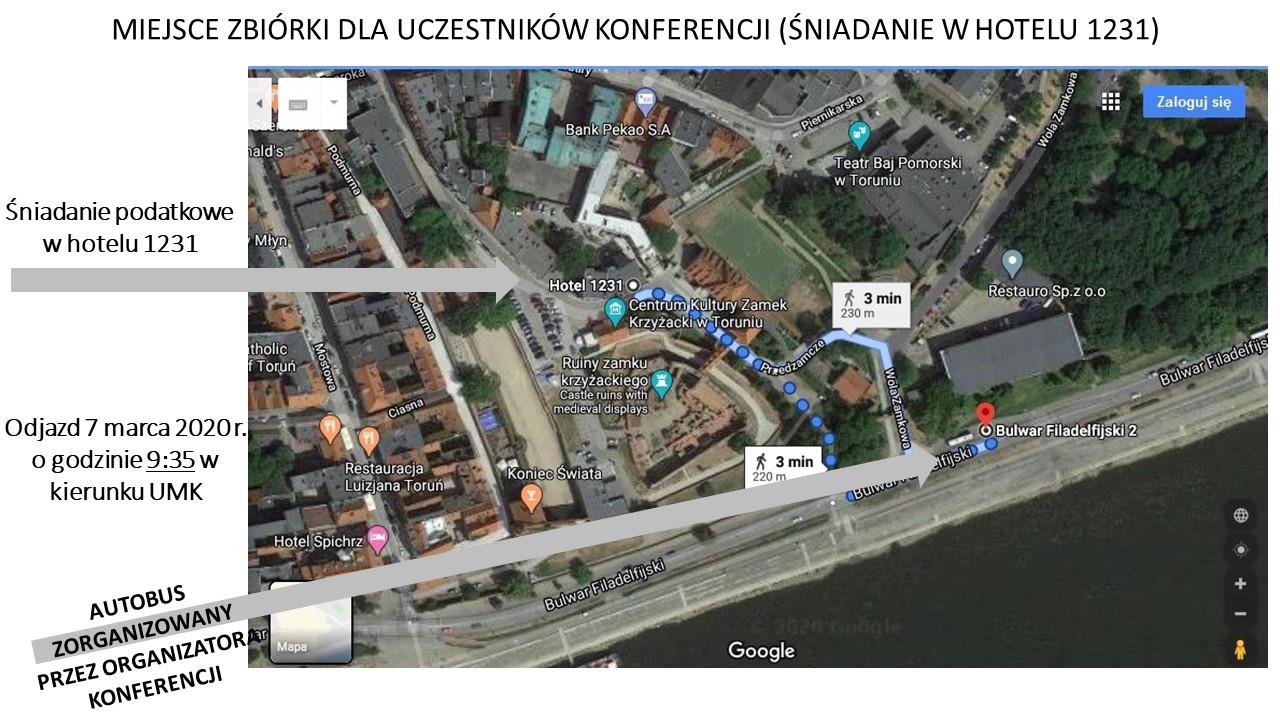 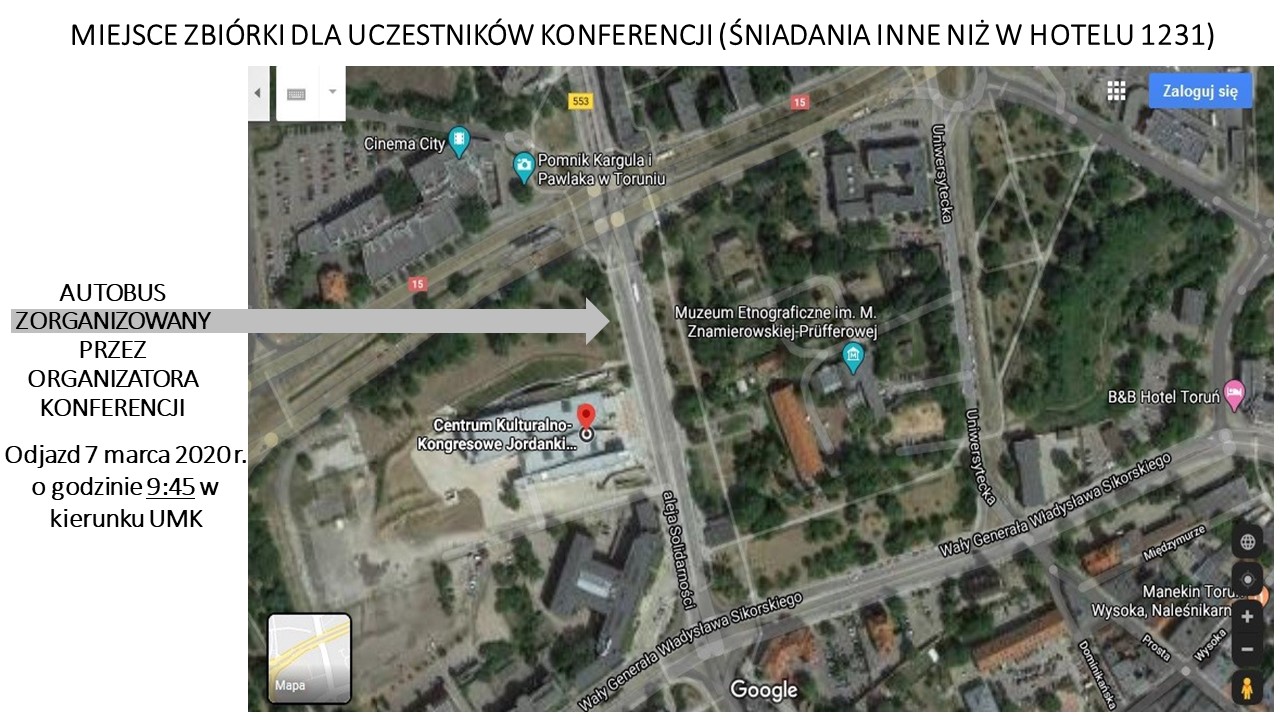 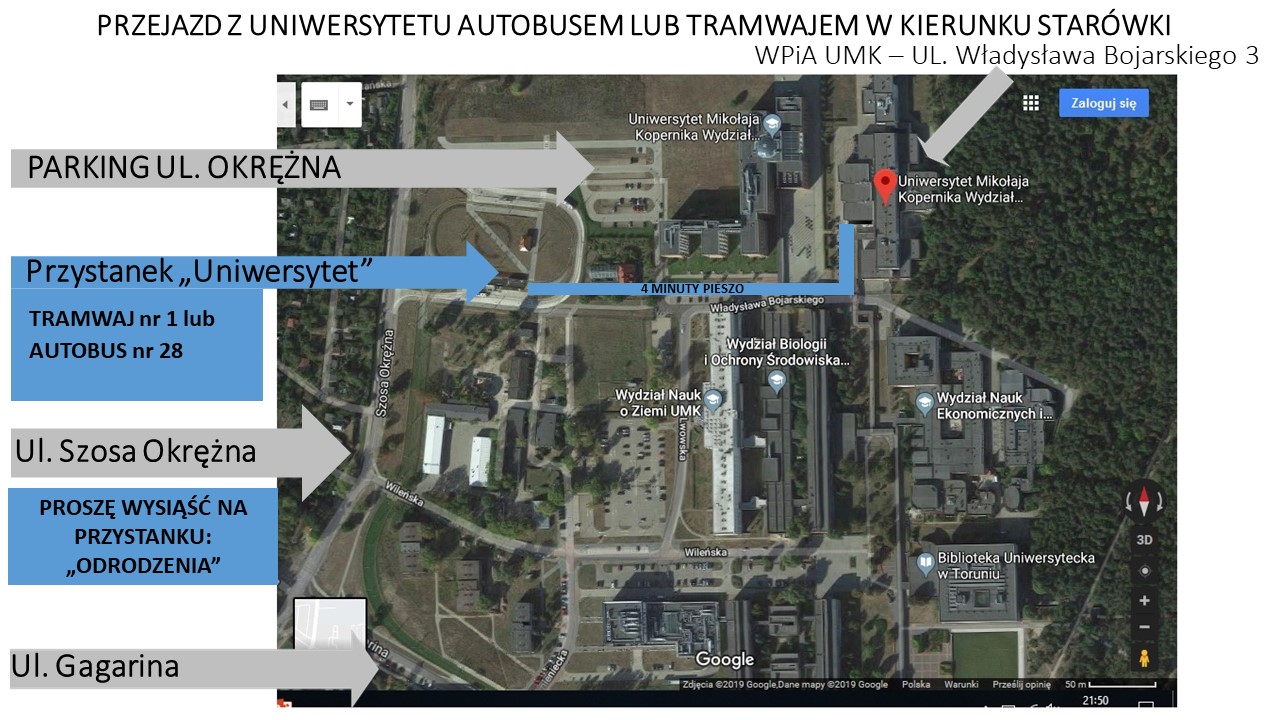 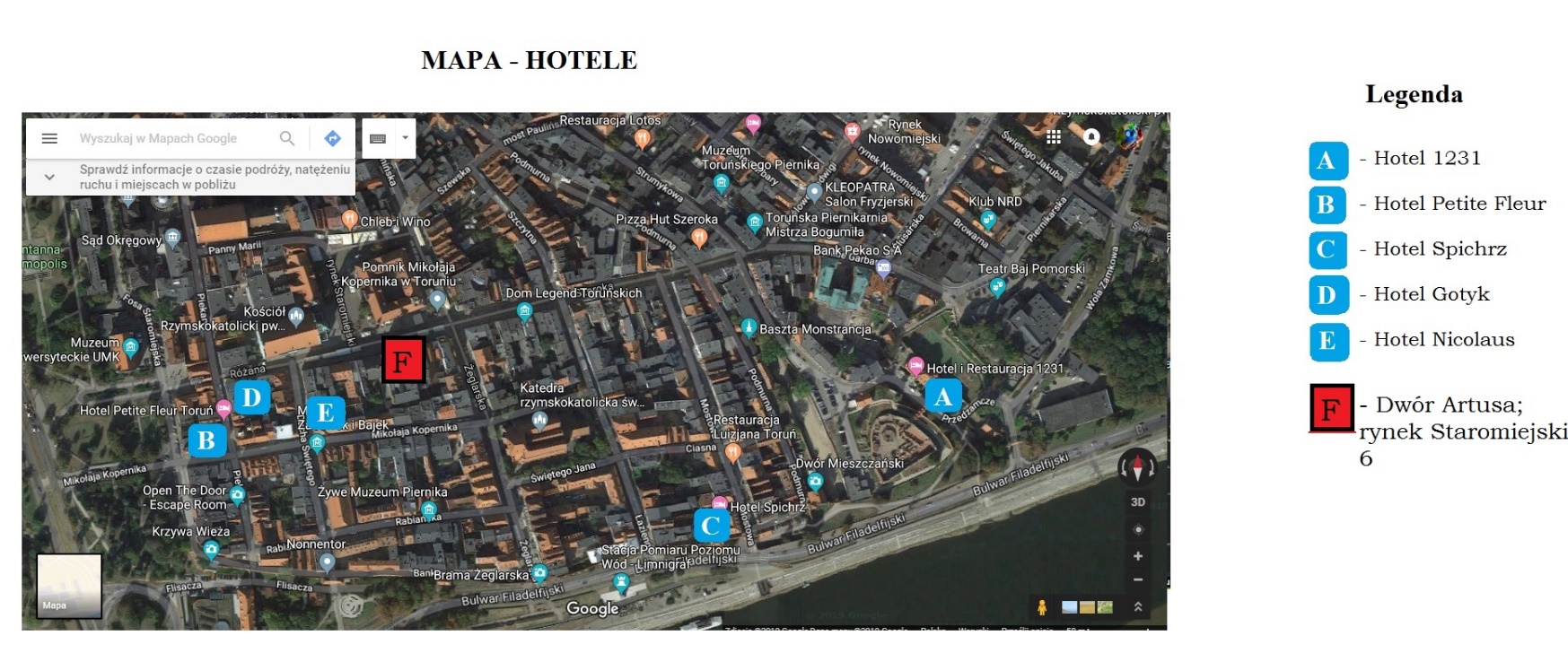 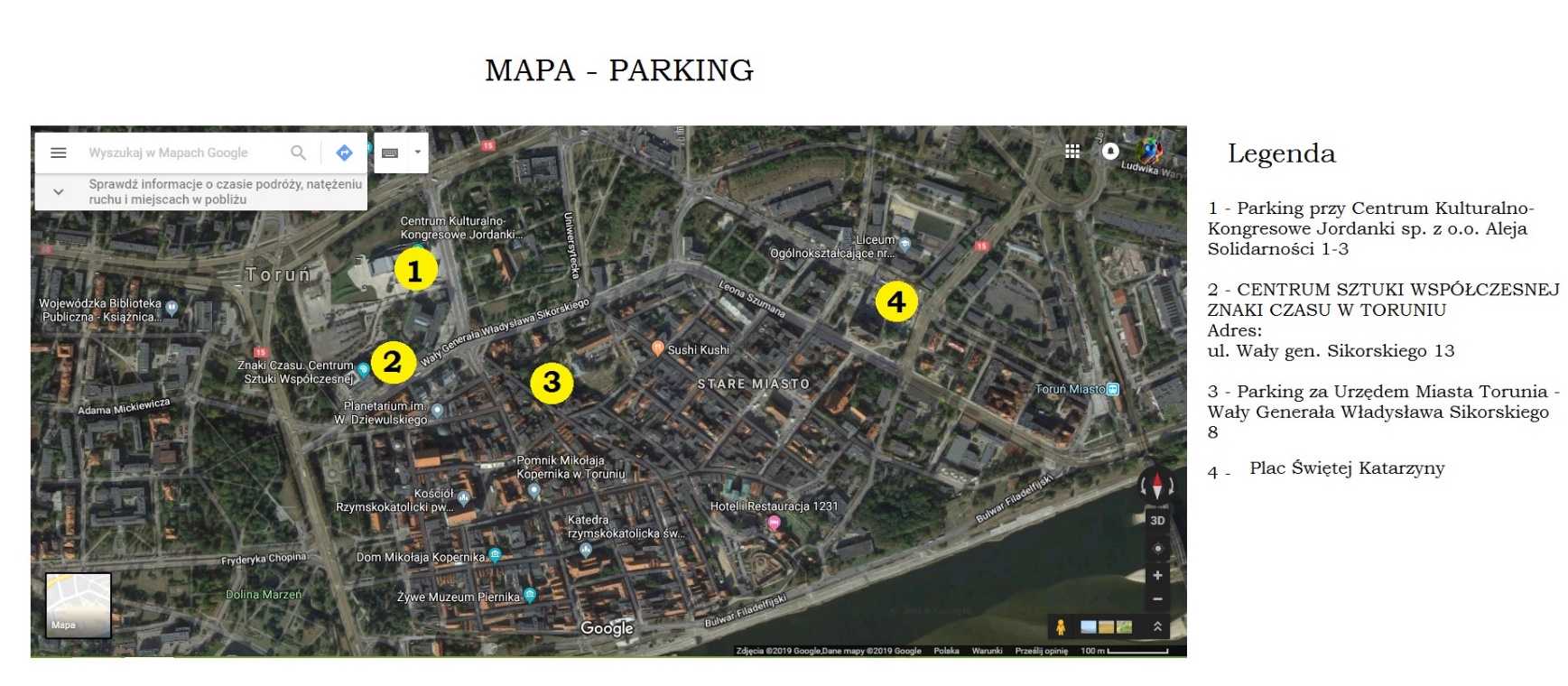 